GRADUATE CURRICULUM COMMITTEE (GCC)
PROPOSAL FORM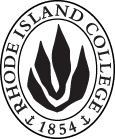 Cover page	scroll over blue text to see further important instructions: please read.B.  NEW OR REVISED COURSES  DO NOT USE HIGHLIGHT. DELETE THIS WHOLE PAGE IF THE PROPOSAL DOES NOT INCLUDE A NEW OR REVISED COURSE.D.1. Approvals:   A.1. CourseSED 522: Student Teaching Seminar in Secondary EducationSED 522: Student Teaching Seminar in Secondary EducationA.2. Proposal typeCourse:  Revision (for FSEHD MAT Secondary Education Programs)Course:  Revision (for FSEHD MAT Secondary Education Programs)A.3. OriginatorLesley BogadHome department  Department of Educational StudiesHome department  Department of Educational StudiesA.4. Context and Rationale The FSEHD is undergoing an expansive redesign of our teacher preparation programs in order to upgrade and to respond to accreditation needs.  This UCC proposal is for SED 522 and the only change we are making to this class is a shift in credits from 2 to 3 to account for a deeper dive into the seminar content (per the FSHED revision) which requires additional face-to-face time, an update on the prerequisite, and crosslisting this course with a WLED 522.The FSEHD is undergoing an expansive redesign of our teacher preparation programs in order to upgrade and to respond to accreditation needs.  This UCC proposal is for SED 522 and the only change we are making to this class is a shift in credits from 2 to 3 to account for a deeper dive into the seminar content (per the FSHED revision) which requires additional face-to-face time, an update on the prerequisite, and crosslisting this course with a WLED 522.The FSEHD is undergoing an expansive redesign of our teacher preparation programs in order to upgrade and to respond to accreditation needs.  This UCC proposal is for SED 522 and the only change we are making to this class is a shift in credits from 2 to 3 to account for a deeper dive into the seminar content (per the FSHED revision) which requires additional face-to-face time, an update on the prerequisite, and crosslisting this course with a WLED 522.A.5. Student impactSED 522 is only changing the credits (from 2 to 3) but there is no real student impact because credits for the student teaching sequence will remain the same. SED 522 is only changing the credits (from 2 to 3) but there is no real student impact because credits for the student teaching sequence will remain the same. SED 522 is only changing the credits (from 2 to 3) but there is no real student impact because credits for the student teaching sequence will remain the same. A.6. Impact on other programs NoneNoneNoneA.7. Resource impactFaculty PT & FT: NoneNoneA.7. Resource impactLibrary:NoneNoneA.7. Resource impactTechnologyNoneNoneA.7. Resource impactFacilities:NoneNoneA.8. Semester effectiveFall 2020Old (for revisions only)Only include information that is being revised, otherwise leave blank (delete provided examples that do not apply)NewExamples are provided for guidance, delete the ones that do not applyB.3. Course title Student Teaching Seminar in Secondary EducationStudent Teaching Seminar in Secondary EducationB.4. Course description This is an integrative and culminating experience in the professional program in secondary education. Students reflect on their initial experience as classroom teachers.This is an integrative and culminating experience in the professional program in secondary education. Students reflect on their initial experience as classroom teachers.B.5. Prerequisite(s)Concurrent enrollment in SED 521Concurrent enrollment in SED 520 and SED 521B.7. Contact hours 23B.8. Credit hours23B.10. Grading system letter gradeletter gradeB.11. Instructional methodsSeminar  SeminarB.12.CategoriesRequired for Program   | Required for Certification Required for Program  | Required for CertificationB.15. How will student performance be evaluated?Attendance  | Class participation |  Class Work  | Performance Protocols  | Projects |Attendance  | Class participation |  Class Work  | Performance Protocols  | Projects |B.18. Course learning outcomes: List each one in a separate rowProfessional Org.Standard(s), if relevantHow will each outcome be measured?NO CHANGES HEREB.19. Topical outline: Do NOT insert whole syllabus, we just need a two-tier outlineNO CHANGES HERENamePosition/affiliationSignatureDateJeannine Dingus-EasonDean, FSEHDLesley BogadChair, Educational Studies